Merry Christmas and Happy New year to all Kaipara Hunt MembersThank you! aHUGE  thank you to everyone who worked so hard in the heat at Woodhillsands last weekend.  What a great team we all make.SHOWJUMPING:    Tuesday( note day change)  nights  from 4pm $10 per horse,  come and join us for a fun evening all heights and abilities catered for.  Trek:   Kaipara Hunt Annual Bonanza Trek  23rd – 25th January.   Please remember this is one of our annual fund raisers so please support where you can.Day Trek: Marohemo14th February  10,30am  McKay and adjoining properties.  Mark this date on your calendar , please support this fun trek and help Sam achieve her goal of reaching Base Camp.Kumeu Show Fundraiser   14th -15th March.  Please keep this weekend free, all help very much appreciated.  Contact  Inga if you are available to help, even one day would be great.Hounds Gary is underway with the hound’s fitness program. We have 3 lovely puppies at the kennels all needing names starting with M.Hunt Card this is well in the planning stages, and subs can be paid to Albert any time from now on. Renewal form is attached and on hunt website. Opening Hunt  Sunday 5th April.Speedy recovery to Jo Hall after her accident last Monday Night.Kaipara Hunt NewsletterJanuary 2015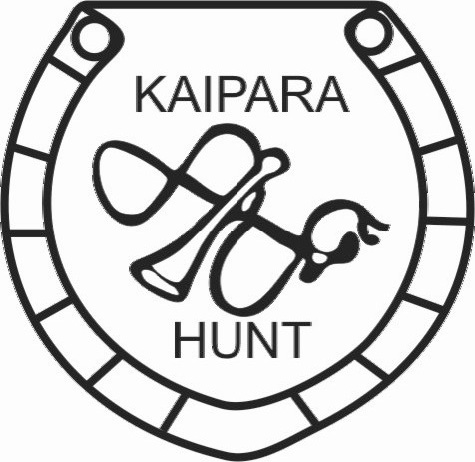 Farmlands Wellsford SupportsKaipara Huntkaiparahunt@xtra.co.nzBruce Wakeling  094312940 / 0274744175Garry Pocklington  0274068127